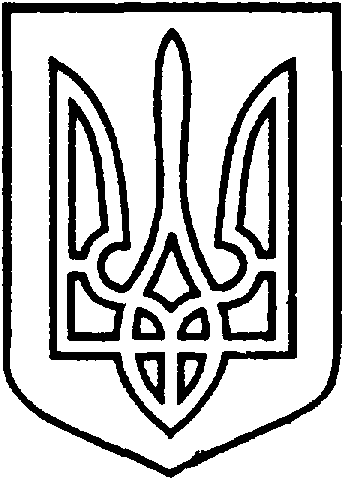 СЄВЄРОДОНЕЦЬКА МІСЬКА ВІЙСЬКОВО-ЦИВІЛЬНА АДМІНІСТРАЦІЯ  СЄВЄРОДОНЕЦЬКОГО РАЙОНУ  ЛУГАНСЬКОЇ  ОБЛАСТІРОЗПОРЯДЖЕННЯкерівника Сєвєродонецької міської  військово-цивільної адміністрації23 липня 2021                                                                                        № 1318Про  надання  дозволу   на   розміщення   літнього   торгового   майданчика  та   погодження   режиму    роботи   ФОП  Запорожченко  П.,  за  адресою: м. Сєвєродонецьк   пр-т.  Центральний,  41-М (поруч з  кафе «Polly Donuts»)Керуючись ч. 3 статті 6 Закону України «Про військово-цивільні адміністрації», п. «б» статті 30 Закону України «Про місцеве самоврядування в Україні»,  рішенням  виконкому від 25.09.2018 № 627 «Про затвердження Порядку розміщення торгових майданчиків на території м. Сєвєродонецька», розпорядженням керівника ВЦА м. Сєвєродонецьк  «Про затвердження Положення  про  порядок  встановлення  режиму  роботи  об’єктів  торгівлі, ресторанного  господарства  та  побутового обслуговування населення на території м.  Сєвєродонецьк»  (у новій редакції)  від  07.12.2020 № 1163,  рішенням шістдесят п’ятої (позачергової) сесії Сєвєродонецької міської ради сьомого скликання від 12.06.2019 № 3727  «Про затвердження  Правил  благоустрою території м. Сєвєродонецька  та  населених   пунктів,   що входять  до складу   Сєвєродонецької   міської   ради»,  розглянувши  заяву  фізичної  особи – підприємця   Запорожченко   Поліни   Олексійовни  від 09.07.21 №  69542      / конфіденційна інформація / про розміщення літнього торгового майданчика (поруч з кафе «Polly Donuts»)  розташованого  за  адресою: м. Сєвєродонецьк, пр-т Центральний, 41-М, враховуючи протокол  Комісії з розгляду питань розміщення тимчасових споруд та торгових майданчиків на території міста  Сєвєродонецька, № 4 від 15.07.2021, на підставі:/ конфіденційна інформація /зобовʼязую:Дозволити ФОП Запорожченко П. з 22.07.2021. до 01.11.2021  розміщення літнього торгового майданчика, поруч з кафе «Polly Donuts», розташованого за адресою: м. Сєвєродонецьк, пр-т. Центральний, 41-М, (торгова площа – 9,0 кв.м.).Встановити, погоджений з власником – фізичною особою – підприємцем Запорожченко П., режим роботи літнього торгового майданчика, а саме:           з 09.00 до 21.00, без перерви,           субота, неділя з 10.00 до 22.00, без перерви.Фізичній особі – підприємцю Запорожченко П. протягом 5 робочих днів, після отримання листа – погодження необхідно: -  укласти договір на право тимчасового користування окремими елементами благоустрою комунальної власності з комунальним підприємством «Сєвєродонецьке підприємство благоустрою та ритуальної служби»;          - укласти договір на вивіз твердих (рідких) побутових відходів (далі – Договір) із спеціалізованим підприємством, що має спеціалізований транспорт, згідно Правил благоустрою території  м. Сєвєродонецька та населених пунктів, що входять до складу Сєвєродонецької міської ради;           -  надати копії укладених договорів до відділу по контролю за благоустроєм та санітарним станом міста УЖКГ Сєвєродонецької міської ВЦА.Фізичній  особі – підприємцю Запорожченко П., здійснювати прибирання території, прилеглої до літнього торгового майданчика, поруч з кафе «Polly Donuts».            6.      Витяг з даного розпорядження підлягає оприлюдненню.          7.    Контроль за виконанням даного розпорядження покласти на   заступника керівника Сєвєродонецької міської військово-цивільної адміністрації Олега КУЗЬМІНОВА.Керівник Сєвєродонецької міськоївійськово-цивільної адміністрації  		                Олександр СТРЮК 